Supplementary Table 1: diseases of the pancreas in study patientsSupplementary Table 2. Islet isolation outcome and transplant characteristics stratified by study centresSupplementary Table 3. Intraoperative and postoperative data Supplementary Table 4. Comparison of complications after PD in patients with high-risk anastomosis (Group A) and patients intraoperatively excluded for lower-risk anastomosis (Group C)Supplementary Table 5. Group A vs Group C univariate logistic regression analysis of complications adjusted for age and sex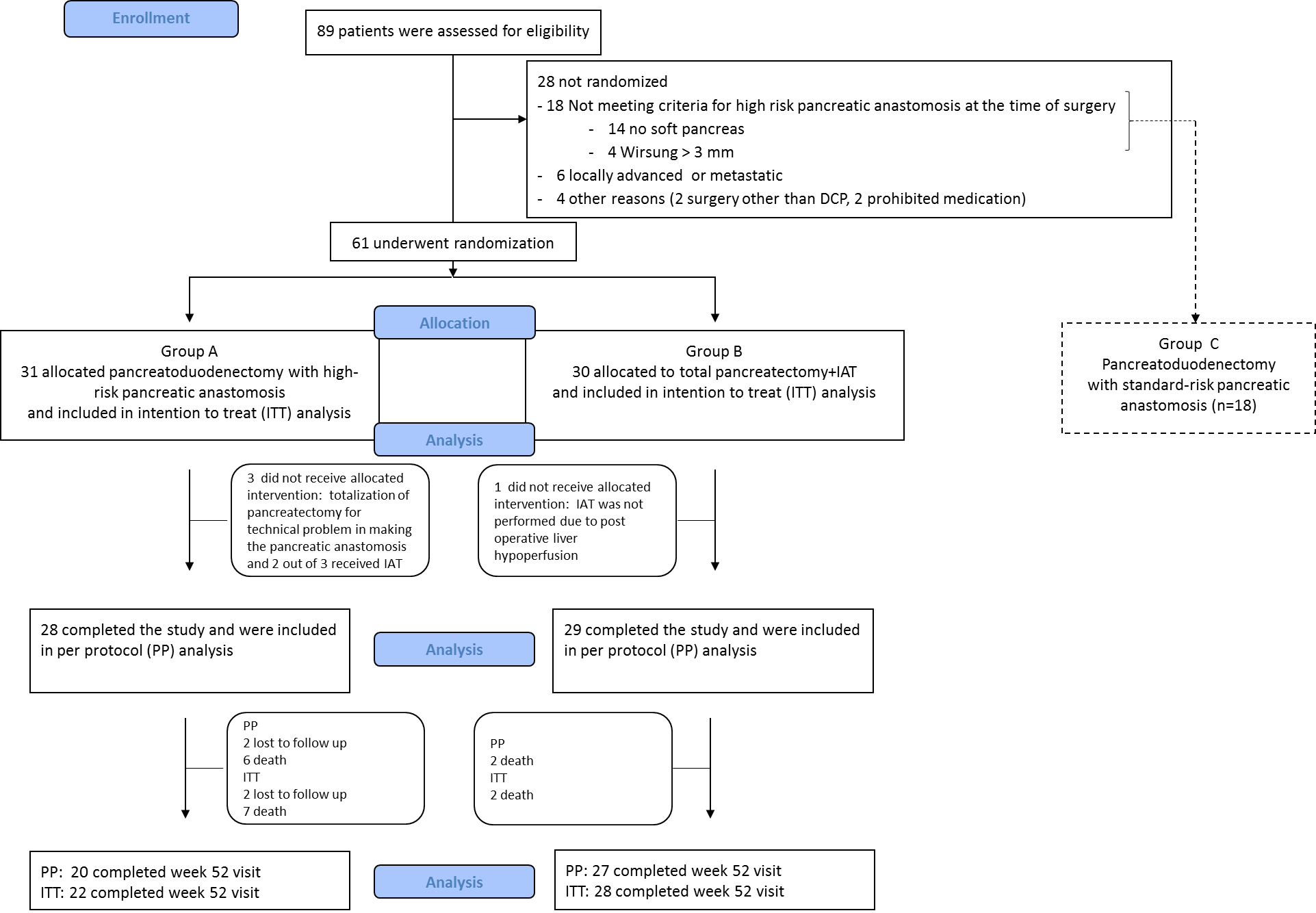 Supplementary Figure 1. Patient disposition flow chart showing patient recruitment, random assignment to treatment, and discontinuations.Supplementary Figure 2. Exocrine function after pancreatic surgery. Pancreatic enzyme replacement therapy is reported as dot plot before and at month 1, 3, 6 and 12 after surgery. Symptoms of exocrine insufficiency, serum levels of albumin and fat-soluble vitamins are reported as histogram and dot plot, respectively, at month 12 (M12) after surgery. Group A consists of 20 patients assigned to pancreaticoduodenectomy with pancreatic anastomosis who completed week 52 visit. Group B consists of 17 patients assigned to total pancreatectomy with islet autotransplantation who completed week 52 visit. Analysis were performed by two-sided Fisher’s exact test or Mann Whitney test. *<0·05, **<0·01.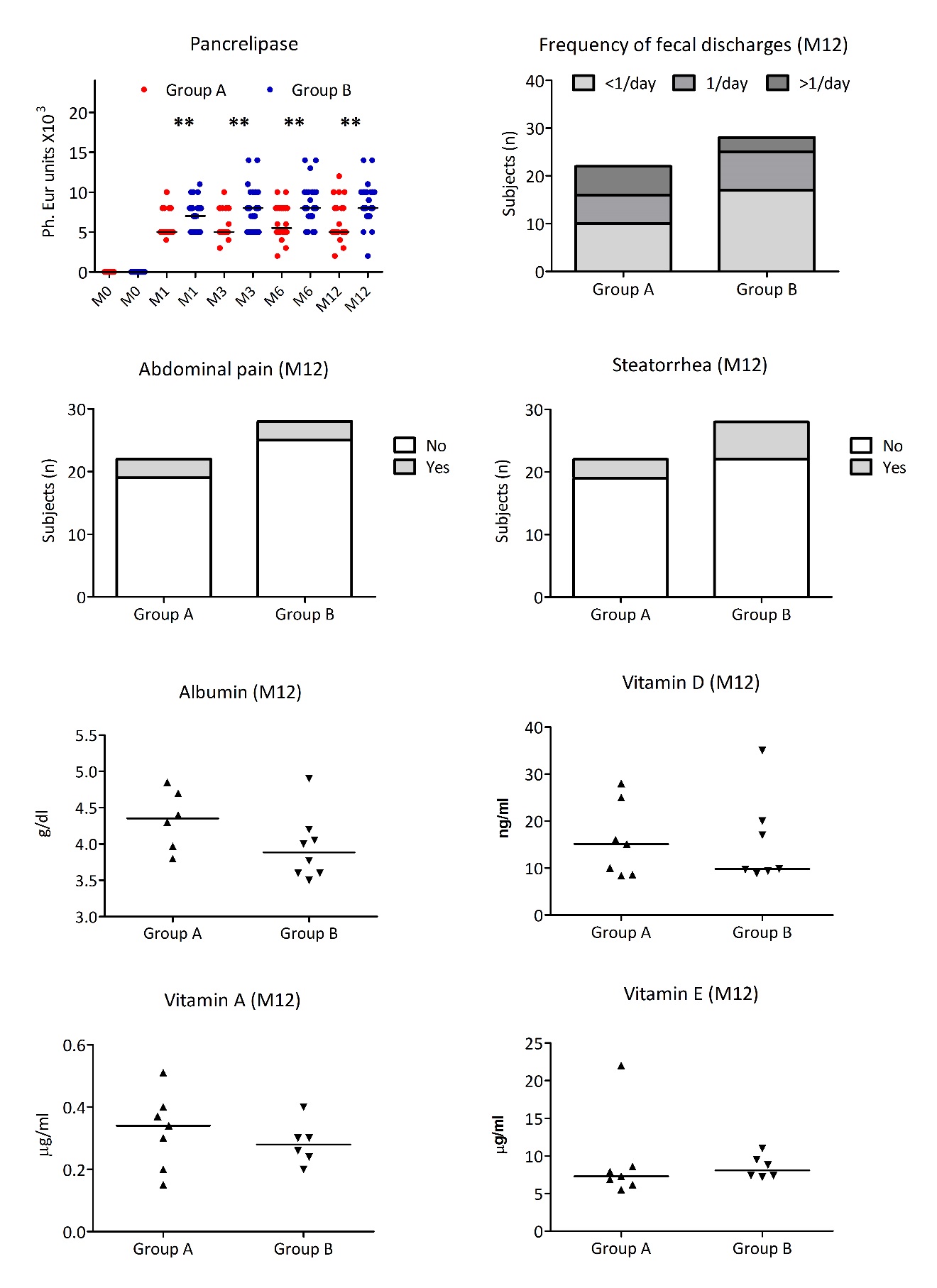 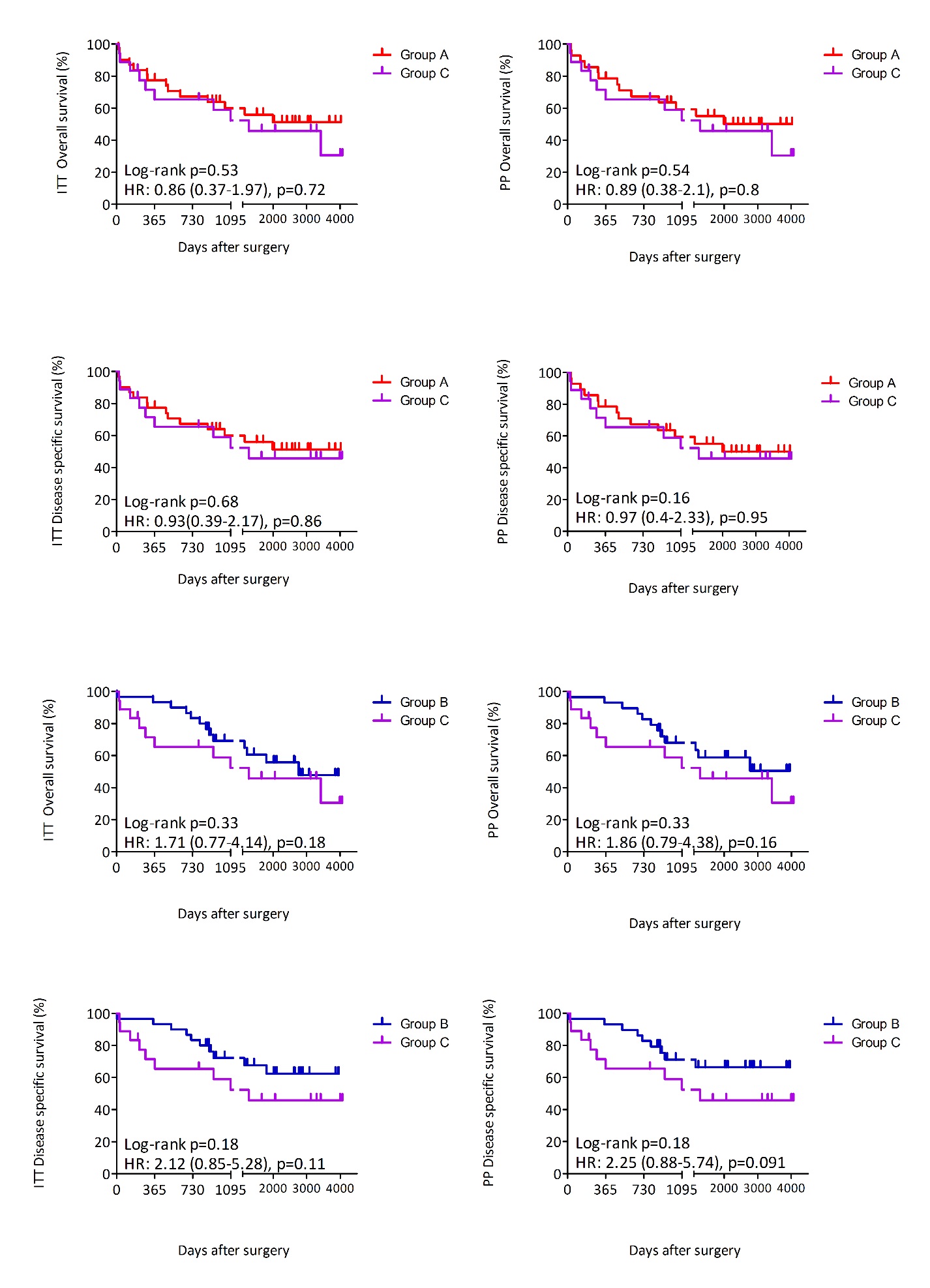 Supplementary Figure 3. Patient survival. Intention to treat (ITT) and per protocol (PP) probability of overall and disease specific survival after surgery, according to Kaplan-Meier. Analysis was performed by Log-rank (Mantel-Cox) test. The Univariate hazard ratios (HRs) adjusted for age and sex were reported.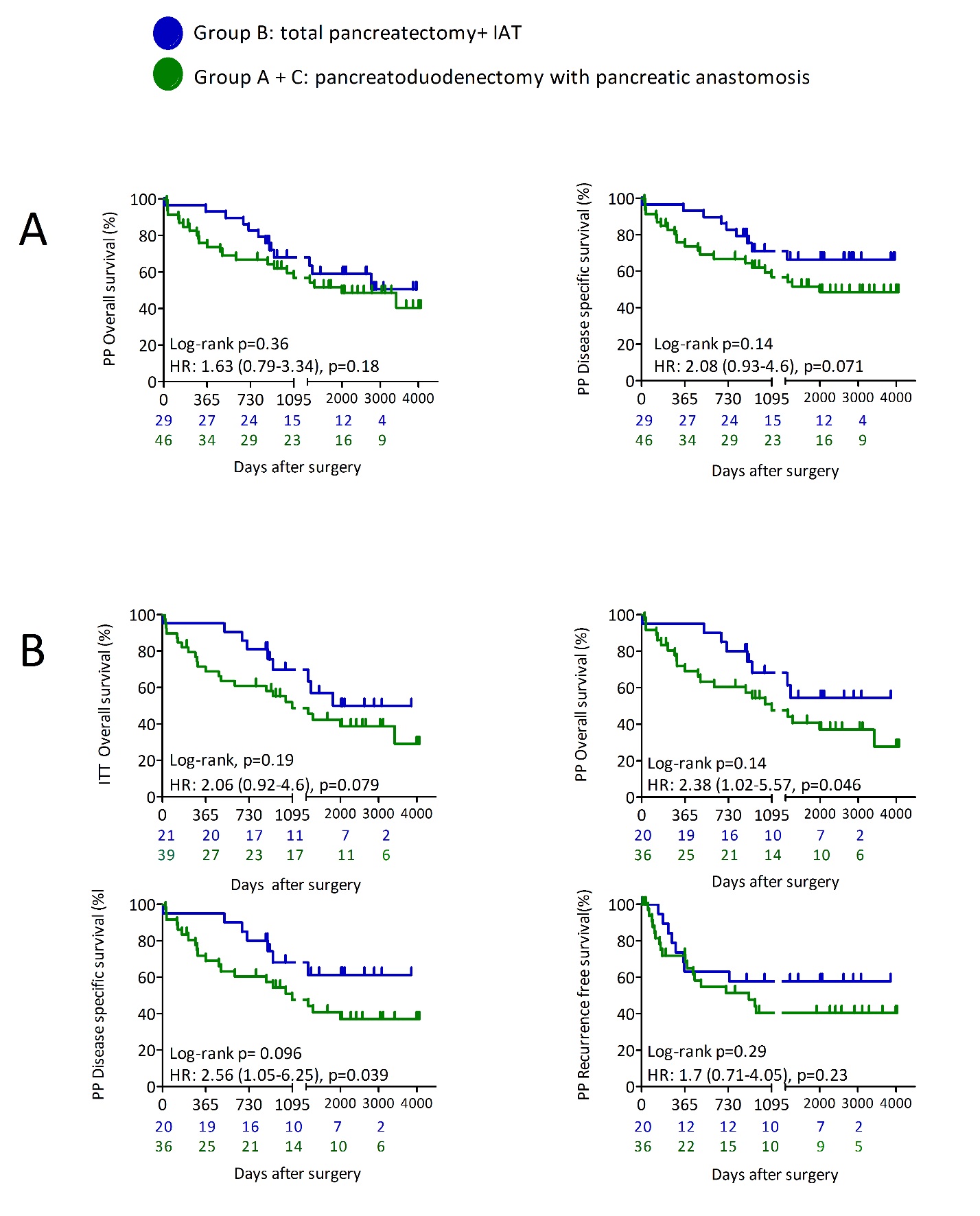 Supplementary Figure 4. Patient survival and oncologic follow-up. Panel A. Per protocol (PP) probability of overall and disease specific survival after surgery, according to Kaplan-Meier. Panel B. Intention to treat (ITT) and per protocol (PP) probability of overall, PP disease-specific, PP disease-free free survival after surgery in subjects with epithelial malignancy, according to Kaplan-Meier. Analysis was performed by Log-rank (Mantel-Cox) test. The Univariate hazard ratios (HRs) adjusted for age and sex (and tumor grade in patients with malignant neoplasm) were reported.Group APancreatoduodenectomywith high-risk pancreatic anastomosis (n=31)Group BTotal pancreatectomy+ IAT (n=30)Group CPancreatoduodenectomywith lower-risk pancreatic anastomosis (n=18)Periampullary adenocarcinoma24 (77·4)21 (70)15 (83·3)Pancreatic ductal adenocarcinoma9 (29)5 (16·7)10 (55·6)Ampullary adenocarcinoma4 (12·9)3 (10)3 (16·7)Distal bile duct adenocarcinoma7 (22·6)9 (30)2 (11·1)Duodenum adenocarcinoma3 (9·7)4 (13·3)0 (0)Mixed Adenoneuroendocrine Carcinoma of the pancreas1 (3·2)0 (0)0 (0)Other neoplastic, benign or borderline lesions7 (22·6)9 (30)3 (16·7)Leiomyosarcoma of the duodenum1 (3·2)0 (0)0 (0)Neuroendocrine neoplasmG10 (0)0 (0)1 (5·6)G≥22 (6·5)2 (6·7)0 (0)Duodenal gastrointestinal stromal tumor1 (3·2)0 (0)0 (0)Ampullary adenoma0 (0)2 (6·7)0 (0)Chronic pancreatitis1 (3·2)0 (0)0 (0)Distal bile duct pseudotumor0 (0)1 (3·3)0 (0)Gangliocytic paraganglioma0 (0)1 (3·3)0 (0)Mucinous cystadenoma2 (6·5)2 (6·7)2 (11·1)Serous cystoadenoma0 (0)1 (3·3)0 (0)TOTCenter 1Center 2pN30 (100)12 (100)18 (100)Trimmed Pancreas Weight (g)75 (59-83)72 (63-84·7)76 (56·5-81·5)0·859Post purification IEQ170,000 (127,418-215,206)181,112 (137,146-226,475)147,175 (111,975-181,112)0·236Post-purification IEQ/g pancreas2,305 (1,847-3,148)2,381 (1,973-3,520)2,300 (1,806-2,899)0·268Islet transplanted29 (96·7)12 (100)17 (94·4)1Islet purification (%)45 (28·7-70)52·5 (22·5-67·5)42·5 (28·7-72·5)0·966Tissue volume (ml)1·5 (1-2·5)1·75 (1·05-2·591·5 (0·95-1·65)0·222Fresh/culture islet4/254/120/170·021Culture time (h)15 (13·4-16)16 (15-19·5)14 (12·7-15)0·014Recipient weight70 (65·5-75)70 (60·5-75)70 (66·5-88·5)0·305Recipient BMI25 (23·5-28·5)24 (22·25-26)28 (24-30)0·025Islet infused (IEQ/kg)1,863 (1,410-2,285)2,143 (1,668-2,722)1,627 (697-2,098)0·075Site (bone marrow/liver)2/272/100/170·163 portal vein pressure (cm H2O)0 (0-1)0 (0-1)0 (0-1)0·792Patients with complications related to islet infusion5 (17·2)2 (16·7)3 (17·6)1Hepatic bleeding or portal thrombosis4 (13·8)2 (16·7)2 (11·8)1Hemotorax1 (3·4)0 (0)1 (5·9)1Group APancreatoduodenectomywith high-risk pancreatic anastomosisGroup BTotal pancreatectomy+ IATpN (%)31 (100)30 (100)Intra-operative phaseSurgery duration (min)512 (391-604)443 (367-521)0·137Duct size (mm)2·4 (2-3)2·5 (2-3)0·492Blood loss (ml)500 (350-750)800 (450-950)0·086Blood transfusion [N(%)]4 (12·9)17 (56·7)<0·001Blood volume (ml)1,125 (900-1570)900 (450-1350)0·229Plasma transfusion [N(%)]5 (16·1)5 (16·7)1Plasma volume (ml)520 (327-868)1,080 (585-1500)0·05Splenectomy [N(%)]0 (0)4 (13·3)0·053Pylorus preservation [N(%)]28 (90·3)26 (86·7)0·707Post-operative phaseIntensive care unit (ICU) [N(%)]7 (22·6)9 (30)0·57ICU duration (days)3 (1-8)1 (1-2·5)0·234Death within 90 days [N(%)]3 (9·7)1 (3·3)0·52Postoperative hospital stay (days)16 (12-30)10·5 (9-13·25)<0·001Readmission after surgery [N(%)]11 (35·5)7 (23·3)0·402Time to readmission (days)22 (20-46)26 (12-29)0·338Group APancreatoduodenectomywith high-risk pancreatic anastomosis[N (%)]Group CPancreatoduodenectomywith lower-risk pancreatic anastomosis [N (%)]pN31 (100)18 (100)Abdominal28 (90·3)12 (66·7)0·058Pancreatic fistula23 (74·2)11 (61·1)0·36Grade AGrade BGrade C4 (17·4)13 (56·5)6 (26·1)6 (54·5)3 (27·3)2 (18·2)0·08Delayed gastric emptying6 (19·4)4 (22·2)1Post-pancreatectomy hemorrhage7 (22·6)1 (5·6)0·229Relaparotomy 4 (12·9)2 (11·1)1Splenectomy0 (0)0 (0)-Duodeno-jejunal anastomosis leakage 3 (9·7)0 (0)0·288Ileocolic anastomosis leakage2 (6·5)0 (0)0·526Biliary fistula5 (16·1)2 (11·1)1Lymphatic fistula0 (0)0 (0)-Abdominal fluid collections4 (12·9)3 (16·7)0·697Liver ischemia1 (3·2)0 (0)1Acute pancreatitis3 (9·7)0 (0)0·288Colangitis1 (3·2)0 (0)1Portal trombosis0 (0)0 (0)-Intestinal obstruction1 (3·2)0 (0)1Wound infection4 (12·9)0 (0)0·282Hepatic ematoma0 (0)0 (0)-Ascites1 (3·29)0 (0)1TOT abdominal complications6523Other12 (38·7)6 (33·3)0·767Pneumonia2 (6·5)2 (11·1)0·618Sepsis6 (19·4)2 (11·1)0·693Arrhythmia1 (3·2)0 (0)1Embolism1 (3·2)0 (0)1Urinary retention0 (0)0 (0)-Urinary infection0 (0)2 (11·1)0·13Pleural effusion2 (6·5)0 (0)0·526Pancytopenia1 (3·2)0 (0)1Acute peripheral arterial occlusion1 (3·2)0 (0)1Jugular vein thrombosis1 (3·2)0 (0)1Stroke1 (3·2)0 (0)1TOT other complications166TOT complications8129ITTOdd ratio95% C.I.95% C.I.pAny complications3·1620·57617·340·185Abdominal complications4·991·0124·40·048Other complications1·4290·4055·0430·579At least 2 complications3·0480·8610·80·084Complications with grade ≥212·2981·9790·008Complications with grade ≥33·2750·82912·930·09Grade B-C fistula4·5531·22916·8600·023Relaparotomy 1·4060·2199·0310·72Readmission after surgery2·7440·62112·1360·183